Επανάληψη 2ης ενότητας (3)ΟΝΟΜΑ: ________________________________Άσκηση 1Γράψε τις λέξεις που ακούς:__________________   __________________   __________________   __________________   __________________   __________________   __________________   __________________   Άσκηση 2Γράψε όπου λείπει το κεφαλαίο γράμμα και όπου λείπει το μικρό γράμμα:Α __			__  νΤ __			__ σ ςΠ __			__ ρΟ __			__ κ Ι __			__ εΆσκηση 3Αντίγραψε τις τέσσερις λέξεις που βλέπεις:έχει  __________  __________  __________  ____________   ____________είναι __________  __________  __________  ____________   ____________και   __________  __________  __________  ____________   ____________όχι   __________  __________  __________  ____________   ____________Άσκηση 3Γράψε με σωστή σειρά τις συλλαβές στα καπέλα και διάβασε τις λέξεις: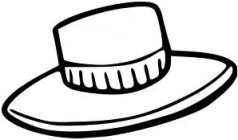               κα	             μι                 σέ	   	 κα		   νό		   κα		      	          λά					ρι			           νι				_ _ _ _ _ _			    _ _ _ _ _ _			_ _ _ _ _ _Άσκηση 4Βάλε τόνο στις παρακάτω λέξεις:καροτο	πατατα	παλι	   κασετινα	μανιταρι	  παπακι	  καπελακι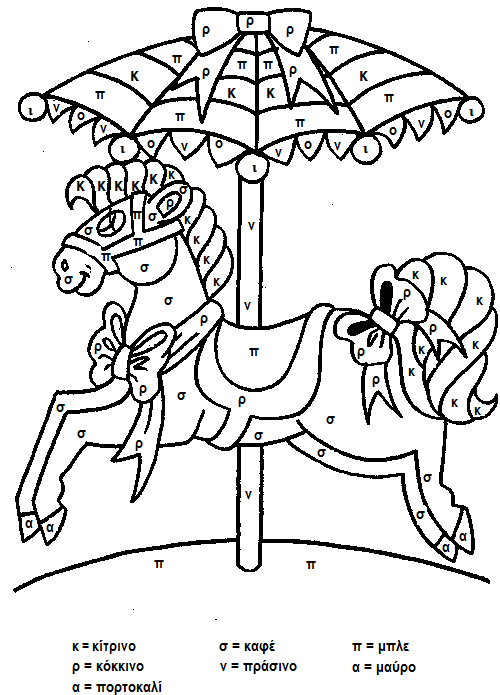 